Утверждены Академическим советом образовательной программы «Востоковедение», протокол № 01 от 30 августа 2019 года.Правила подготовки Курсовых работ обучающихся по программе бакалавриата «Востоковедение»Национальном исследовательском университете «Высшая школа экономики»Санкт-Петербург2019 г.ИСПОЛЬЗУЕМЫЕ ОПРЕДЕЛЕНИЯ И СОКРАЩЕНИЯАкадемический руководитель образовательной программы – работник Университета, назначенный приказом ректора из числа научно-педагогических работников, отвечающий за проектирование, реализацию, эффективность отдельной образовательной программы.Академический совет образовательной программы – орган, осуществляющий функции академического руководства образовательной программой высшего образования. При его отсутствии функции выполняются академическим руководителем образовательной программы.Департамент – структурное подразделение факультета или иного структурного подразделения НИУ ВШЭ, реализующего образовательные программы бакалавриата, магистратуры, специалитета, в котором работают преподаватели.Образовательная программа (ОП) – комплекс основных характеристик образования (объем, содержание, планируемые результаты), организационно-педагогических условийформ аттестации, который представлен в виде учебного плана, календарного учебного графика, рабочих программ дисциплин, иных компонентов, а также оценочных и методических материалов.ОС НИУ ВШЭ – образовательные стандарты высшего образования, установленные НИУ ВШЭ.Правила (подготовки курсовых работ) – нормы и методические рекомендации по подготовке и оцениванию курсовых работ.Рецензент – сотрудник Университета, которому поручается ознакомиться с текстом курсовой работы и сформулировать свои суждения о ней в установленной форме. Студенты – лица, осваивающие образовательные программы бакалавриата. Университет, НИУ ВШЭ – федеральное государственное автономное образовательное учреждение высшего профессионального образования «Национальный исследовательский университет «Высшая школа экономики».Учебный офис – отдел сопровождения учебного процесса ОП или менеджер ОП, отвечающий за администрирование учебного процесса студентов образовательной программы.Факультет – структурное подразделение Университета, реализующее образовательные программы бакалавриата, программы специалитета, программы магистратуры (факультет, школа, институт).ФГОС ВО – федеральные государственные образовательные стандарты высшего образования.LMS (Learning Management System) – система электронной поддержки образовательного процесса НИУ ВШЭ.ОБЩИЕ ПОЛОЖЕНИЯ2.1 Данные Правила разработаны Учебно-методической комиссией Департамента востоковедения и африканистики НИУ ВШЭ СПб в соответствии с «Положением о курсовой и выпускной квалификационной работе студентов, обучающихся по программам бакалавриата, специалитета и магистратуры в Национальном исследовательском университете «Высшая школа экономики»», утвержденным ученым советом НИУ ВШЭ, протокол от 28.11.2014 № 08 (с изменениями, утвержденными ученым советом НИУ ВШЭ, протокол от 26.02.2016 № 03, введенными в действие приказом от 29.03.2016 № 6.18.1-01/2903-05).2.2 Правила подготовки курсовых работы обучающихся по программе «Востоковедение и африканистика» на 3 курсе бакалавриата в Национальном исследовательском университете «Высшая школа экономики» (далее – «Правила») определяют:рекомендации по выполнению курсовых работ;требования к структуре, содержанию и объему курсовых работ;требования к оформлению курсовых работ;сроки выполнения различных этапов подготовки курсовых работ;критерии оценки курсовых работ;требования к отзыву руководителя на курсовую работу;порядок назначения рецензентов и требования к рецензии на курсовую работу;шаблоны оформлений титульного листа, списка литературы, заявлений и служебных записокПОРЯДОК ОПРЕДЕЛЕНИЯ И УТВЕРЖДЕНИЯ ТЕМЫ КУРСОВОЙ РАБОТЫ И НАУЧНОГО РУКОВОДИТЕЛЯ3.1 Студент выбирает интересующее его направление исследования или конкретную тему из числа предложенных преподавателями. Студент обращается к преподавателю Департамента, к компетенции которого относится выбранное направление исследования.3.2 Тема курсовой работы формулируется/корректируется преподавателем и студентом совместно по результатам консультации.3.3 В случае, если научное руководство превышает запланированную педагогическую нагрузку преподавателя, студенту может быть рекомендовано обратиться к другому преподавателю или изменить тему курсовой работы.3.4 Выбор темы должен быть осуществлен обучающимся не позднее 10 октября текущего учебного года.3.5 В случае возникновения затруднений с выбором темы курсовой работы студент имеет право получить консультации у преподавателей Департамента в их приемные часы.3.6 При положительном исходе процесса согласования темы студент составляет заявление о выборе темы Курсовой работы на имя академического руководителя программы (Приложение 1) и получает от руководителя письменное подтверждение на руководство (подтверждение может быть составлено в простой письменной форме с личной подписью непосредственно на бланке заявления). Заявление со своей личной подписью, а также с подтверждением и личной подписью руководителя студент сдает в учебный офис не позже 20 октября.3.7 Студентам, не сумевшим самостоятельно выбрать тему курсовой работы, тема подбирается научным руководителем, которого назначает академический руководитель программы в соответствии с запланированной нагрузкой ППС Департамента.3.8 Темы Курсовых работ студентов и курирующие работу студентов научные руководители утверждаются решением Академического совета ОП и академическим руководителем программы. Приказ издается не позднее 15 декабря текущего учебного года. В приказе указываются тема курсовой работы, руководитель и срок сдачи работы.3.9 Изменение (в т.ч. уточнение) темы курсовой работы возможно на основании личного заявления обучающегося с визой научного руководителя на имя академического руководителя ОП не позднее 25 апреля текущего учебного года (Приложение 2).СОДЕРЖАНИЕ, СТРУКТУРА И ОБЪЁМ КУРСОВОЙ РАБОТЫ4.1 Курсовая работа по специализации представляет собой вид учебной  и научно-исследовательской работы студента, обучающегося по основной образовательной программе подготовки бакалавров, проводимой самостоятельно под руководством преподавателя по определенной теме, утверждаемой на заседании Академического совета программы.4.2 Курсовая работа формирует навыки самостоятельного изучения материала по выбранной теме, нацелена на развитие и углубление студентом знаний в области теоретических подходов и методологии научного исследования, умение анализировать результаты исследований определенной научной проблемы и работать с источниками различного характера, а также развивает компетенции аналитической, исследовательской и проектной деятельности.4.3 Объем Курсовой работы составляет не менее 25000 и не более 50000 знаков. Исключение может быть сделано при предоставлении письменного обоснования необходимости нарушения заданных параметров, согласованного с научным руководителем. В таком случае студент составляет заявление на имя академического руководителя программы, получает письменное подтверждение научного руководителя и со своей личной подписью, а также подписью научного руководителя передает заявление в Учебный офис.4.4 Количество использованных в работе источников и исследований должно включать не менее 10 наименований на иностранных языках (в том числе не менее 3 на восточных языках). Исключение может быть сделано в случае, если научный руководитель сочтет меньшее количество источников и исследований исчерпывающим для раскрытия темы. В таком случае студент составляет заявление на имя академического руководителя программы, получает письменное подтверждение научного руководителя и со своей личной подписью, а также подписью научного руководителя передает заявление в Учебный офис.4.5 При нарушении параметров, заданных в 4.3 и 4.4, без согласования с научным руководителем за работу не может быть выставлена оценка выше "7" по 10-балльной шкале.4.7 Студенты самостоятельно подбирают литературу и источники для написания курсовой работы. Полный список литературы и источников в обязательном порядке должен быть согласован с научным руководителем.4.8 Курсовая работа может быть представлена как на русском, так и на английском языках.4.9 Структура Курсовой работы:Титульный лист;Аннотация на русском языкеАннотация на английском языке;Оглавление;Введение;Основная часть, имеющая не менее двух разделов с порядковыми номерами и названиями;Заключение;Список использованной литературы (не допускается включение в список работ, не упомянутых в работе; в список входит вся литература и источники, на которые есть ссылки в работе);Приложения (при наличии).4.10  Введение должно содержать:аргументы автора в пользу выбора темы Курсовой работы;обоснование актуальности темы;четкую формулировку цели Курсовой работы или исследовательского вопроса («research question»);четкую формулировку задач Курсовой работы (не менее двух), отвечающих поставленной цели, и соответствующих разделам основной части Курсовой работы;методологические принципы исследования, соответствующие отраслевому или межотраслевому характеру работы;характеристику (аналитический обзор) используемых исследований и источников, (если были использованы источники);описание структуры Курсовой работы с перечислением названий разделов (глав) и их краткой характеристикой.4.11  В Заключении студент подводит итоги работы и делает выводы.4.11.1 В заключении автор еще раз обобщает результаты проделанной работы, делает выводы, на основе задач, поставленных во введении. В ряде случаев выводы могут быть сформулированы шире поставленных задач, но не наоборот.4.11.2 Выводы должен дополнять аргументированный ответ автора на исследовательский вопрос, сформулированный во введении (при его наличии); 4.11.3 В заключении также следует указать, что еще в рамках данной темы представляет интерес для дальнейшего изучения.4.12 В начало работы помещается аннотация на двух языках, которая должна содержать: цель и актуальность работы, описание задач, которые были выполнены, выводы и обобщающие суждения.4.13 В работу рекомендуется включить (в форме приложения) глоссарий имен собственных, топонимов, терминов на изучаемых восточных языках.4.14 Стиль изложения. В Курсовой работе необходимо придерживаться принятой в определенной отрасли знания (история, филология, политология и др.) терминологии, принятых в научной литературе обозначений, условных сокращений и символов. Стиль изложения материала должен быть строго научным и фокусировать внимание читателя на сути излагаемой проблемы. Следует избегать газетных штампов, жаргонных и просторечных выражений, пафосных высказываний, политических призывов, обличений и эмоциональных оценок.Оформление Курсовой работы5.1 Объем представленного текста должен составлять от 25000 знаков до 50000 знаков – см. п. 4.3. (шрифт Times New Roman, 14 кегль, 1,5 интервал между строк).5.2 Цитаты в основном тексте должны быть оформлены кавычками и ссылкой на источник.5.3	Не рекомендуется использование прямых цитат, превышающих 400 знаков. Общий объём прямых цитат не должен превышать 5% текста Курсовой работы.5.4 Ссылки в работе необходимы во всех случаях, когда используется материал (в том числе недословные цитаты или заимствованные мысли) других авторов.5.5 Из текста работы должно быть понятно, где излагаются мысли автора реферируемого материала, а где – собственные суждения автора Курсовой работы.Оформление списка использованной литературы, как и ссылки при цитировании в основном тексте, оформляется по следующему образцу:Монография, написанная одним автором:  Беляев Е.А. Арабы, ислам и Арабский Халифат в раннем средневековье. М.: Наука, 1966.Дьяков Н.Н. Мусульманский Магриб. Шерифы, тарикаты, марабуты в истории Северной Африки (Средние века, новое время). СПб.: Изд-во Санкт-Петербургского университета, 2008.Зеленев Е.И. Мусульманский Египет. СПб.: Изд-во Санкт-Петербургского университета, 2007.На английском языке:Williamson O.E. The mechanisms of governance. New York: Oxford University Press, 1996. Neilson K. Britain, Soviet Russia and the collapse of the Versailles Order, 1919–1939. Cambridge: Cambridge University Press, 2006.Многотомное издание работ одного автора:Бартольд В. В. Собрание сочинений в 9 томах. М.: Наука, 1963–1977.Один том из многотомного издания работ одного автора: Бартольд В. В. Работы по истории ислама и Арабского Халифата. Том 6.// В.В. Бартольд. Собрание сочинений в 9 томах. М.: Наука, 1966. C. 658–763.  - указание на отдельную работу в собрании сочинений. Монография, написанная коллективом авторов (до 3х авторов) Фроянов И.Я., Дворниченко А.Ю. Города-государства Древней Руси. Л.: Изд-во Ленингр. ун-та, 1988.Монография, написанная большим коллективом - описание книги начинается с заглавия, если она написана четырьмя и более авторами:Концепции современного востоковедения. Отв. ред. Е.И. Зеленев и В.Б. Касевич. СПб.: КАРО, 2013.Мусульманский мир (950 — 1150). Сборник статей. Отв. ред. В.В. Наумкин и М.Б. Пиотровский. М., 1981.На английском языке: Values in global administrative law./ Еd. by G. Anthony [et al.]. Oxford; Portland; Oregon: Hart Publ., 2011.- коллективная монография под общей редакцией одного автора.Jervis R. Realism, Neoliberalism, and Cooperation: Understanding the Debate // Progress in International Relations Theory: Appraising the Field / Ed. by C. Elman, M.F. Elman. Cambridge; London: MIT Press, 2003. Pр. 277–310. – глава в коллективной монографии.Том, статья, раздел в книге, учебном пособии, сборнике:Рейснер Л.М. История всемирной литературы: взгляд востоковеда.// Концепции современного востоковедения. Отв. ред. Е.И. Зеленев и В.Б. Касевич. СПб.: КАРО, 2013. С.72–78.Подласый И.П. Теоретическая педагогика Т. 1.// И.П. Подласый. Педагогика. В 2 т.: учебник для бакалавров. М.: Юрайт, 2013. С. 259–320.На английском языке:Political philosophy in the twenty-first century: essential essays / еd.: S.M. Cahn, R.B. Talisse. Boulder: Westview Press, 2013. VII. – сборник статей.Crane M. T. Analogy, metaphor, and the new science / M. T. Crane // Introduction to cognitive cultural studies / ed. L. Zunshine. Baltimore, 2010. Pр. 103–114. – статья из сборника.Encyclopedia of social work: in 4 vol. / ed.: L. E. Davis, T. Mizrahi. Oxford: Oxdord Univ. Press, 2011. Vol. 4: S–Y, biographies, index. – отдельный том в многотомном издании (энциклопедии).Материалы конференции По названию конференции, без указания автора и названия тезисов:Модернизация отраслевой производственной инфраструктуры: материалы всероссийской науч.-практ. конф., Кострома, 25-26 мая 2012 г. // М-во образования и науки РФ, Костромской гос. ун-т им. Н.А. Некрасова; общ. ред. Г.М. Травина. Кострома.: КГУ, 2012.Модернизация дирижерско-хоровой подготовки учителя музыки в системе профессионального образования : материалы II междунар. науч.-практ. конф., 24-25 сент. 2005 г. / Таганрог. гос. пед. ин-т; под. ред. М.В. Кревсун. – Таганрог: Изд-во Таганрог. гос. пед. ин-та, 2005.С указанием автора и названием тезисов – оформляется как статья в сборнике или периодическом издании:Кривохиж С.В. Публичная дипломатия с китайской спецификой: чем может быть полезен опыт Пекина?//Россия и Китай: история и перспективы сотрудничества. Материалы VI международной научно-практической конференции, Вып. 6. - Благовещенск: Изд-во Благовещенск. гос. пед. ин-та, 2016. С. 582–583.Материалы конференции на английском языке:Samoylov N. Sino-Russian cultural interaction in the 19th century: scholars and artists // Strangers and Distant Lands: The West in Late Imperial China. December 7-9, 2012. Hong Kong: School of Chinese, The University of Hong Kong, 2012. Pр. 341–344.Журнальные статьи:Поляков Ю.А. История и политика: суждения В. О. Ключевского // Российская история. 2013. № 2. С. 137–155.Кузнецов Л.А. Системное представление финансово-хозяйственной деятельности предприятия // Проблемы управления. 2003. № 3. С. 39–48.Бураков В.В., Иванов И.И., Петров П.П., Семенов С.С., Залкинд А.А. Управление качеством программных средств // Информационно-управляющие системы. 2009. № 5. С. 43–47.Журнальные статьи изданий, имеющих серии:Желтов А.Ю. Некоторые проблемы типологии посессивности: на материале посессивных конструкций в языке суахили. // Вестник Санкт-Петербургского университета. Серия 9, Филология, востоковедение, журналистика, 2007. Вып. 4, ч. 1. С. 54–62.Журнальные статьи изданий, имеющих серии на английском языке:При описании статьи из иностранного журнала настоятельно рекомендуется следующее написание выпуска и номера:  Vol. 5(7), без пробела перед скобкой. Недопустимо смешивать номер тома (volume number) и номер выпуска (issue number). Описания доступны на сайтах журналов. Номер выпуска указывается в круглых скобках после номера тома, без пробелов.Pison G., D'Addato A.V. Frequency of twin births in developed countries // Twin Research and Human Genetics. 2006. Vol. 9(2). Pр. 250–259.Campbell K.J., Collis K.F., Watsоn J.M. Visual processing during mathematical problem solving // Educational Studies in Mathematics. 1995. Vol. 28(2). Pр. 177–194.Akers S.B. Binary decision diagrams // IEEE Trans. Computers. 1978.  Vol. 27(6). Pр. 509–516.Автореферат диссертации:Венков А.Г. Построение и идентификация нечетких математических моделей технологических процессов в условиях неопределенности: автореф. дис. канд. техн. наук. Липецк: ЛГТУ, 2002.Ссылки на иностранную литературу следует давать на языке оригинала без сокращений:Gilb T. Principles of Software Engineering Management. Addison Wesley, Reading MA, 1988.Brooking A., Jones P., Cox F. Expert systems. Principles and Case Studies. Chapman and Hall, 1984.“Working Papers”  – Предусмотрено разное оформление по видам документов.Годовой финансовый отчет компании:1996 Annual report / BMW (Bayerische Motoren Werke Aktiengesellschaft). Munich, 1996.Кейс:Gladkikh I.V. Darling Chocolate: (case) / I.V. Gladkikh, S.A. Starov, J.G. Myers. The European Case Clearing House (ECCH). 1998. № 599-002-1.Ссылки на Интернет-источники (новости, текстовые записи бесед, лекций, интервью, видеозаписи).Если у публикации есть автор, название и дата размещения в сети: ФИО (Год). Название // Название новостного сайта, дата издания. Дата обновления. [Электронный ресурс]. URL: http://www. ...(Дата обращения: 19.03.2007).Если приводятся другие данные:Экономический рост // Новая Россия: [библиогр. указ.] / сост.: Б. Берхина, О. Коковкина, С. Канн; Отд-ние ГПНТБ СО РАН. Новосибирск, [2003 – ]. Дата обновления: 6.03.2007. [Электронный ресурс]. URL: http://www.prometeus.nsc.ru/biblio/newrus/egrowth.ssi (дата обращения: 22.03.2007).Инвестиции останутся сырьевыми // PROGNOSIS.RU: ежедн. интернет-изд. 2006. 25 янв. [Электронный ресурс]. URL: http://www.prognosis.ru/print.html?id=6464 (дата обращения: 19.03.2007).Хитров А. (2011). Оптимистический интернет-телеканал «Дoждь» [Беседа с главным редактором телеканала М. Зыгaрем]. [Электронный ресурс]// Digitаl Icоns. Vol. 6 URL: http://www.digitalicons.org/issue06/files/2012/01/6.6_Khitrov.pdf (дата обращения: ....).Slоterdijks Piter (2007). Theоrie des Fundamentаlismus [видеозапись лекции П. Слотердайка]. [Электронный ресурс]. // YouTube. 28 января. URL: http://www.youtube.com/watch?v=i9BOYVE46Nw&feature=related (дата обращения: ....).Pison G., D'Addato A.V. Frequency of twin births in developed countries // Twin Research and Human Genetics. 2006. Vol. 9(2). P. 250–259. [Электронный ресурс]. URL: http://www........корректная ссылка............................. (дата обращения: ….).Оформление повторяющихся ссылок:Если в тексте ВКР приводится две и более ссылки на на какой-либо источник, то правильно оформлять цитирование следующим образом: первая ссылка приводится с указанием полного библиографического описания и номера страницы, вторая ссылка – с пометкой «Указ. Соч.» и указанием страницы (см. примеры в сносках).Если в тексте ВКР приводится несколько ссылок на один и тот же источник подряд, то правильно оформлять цитирование следующим образом: первая ссылка – с указанием полного библиографического описания и номера страницы, вторая ссылка – с пометкой «Там же» и указанием страницы (см. примеры в сносках).Вторичное цитирование:При цитировании текста по вторичному источнику необходимо указывать не только автора и источник оригинального текста, но и вторичный источник, из которого была заимствована цитата; оформление цитирования в таком случае осуществляется следующим образом: «…».ЭТАПЫ И ГРАФИК ПОДГОТОВКИ КУРСОВОЙ РАБОТЫНарушения указанных сроков могут влиять на итоговую оценку в сторону ее понижения до 50%.Порядок проведения аттестации и критерии оценивания7.1 Академический руководитель программы не позднее 20 мая текущего учебного года утверждает список рецензентов и определяет состав комиссии/комиссий (не менее трех человек) для выставления итоговых оценок по Курсовой работе.7.2 Обучающийся обязан представить окончательный вариант Курсовой работы руководителю и рецензенту в установленный в графике выполнения Курсовой работы срок.7.3 Научный руководитель оценивает Курсовую работу и представляет в Учебный офис рекомендуемую оценку с указанием, по каким из Критериев (см. п. 8) и на сколько баллов снижена оценка.7.4 Рецензент оценивает Курсовую работу и представляет представляет в Учебный офис рекомендуемую оценку с указанием, по каким из Критериев (см. п. 8) и на сколько баллов снижена оценка.7.5 Итоговая оценка Курсовой работы выставляется соответствующей комиссией и утверждается решением Академического совета программы.7.6 В случае, если комиссия не может принять решение большинством голосов, Академическим руководителем назначается дополнительное рецензирование.7.7 Оценка за Курсовую работу доводится до сведения обучающегося и вносится в его зачетную книжку.7.8 Возможность апелляции по Курсовой работе производится в порядке, предусмотренном Положением об организации промежуточной аттестации и текущего контроля успеваемости студентов НИУ ВШЭ для апелляции по экзамену.7.9 Обучающийся, получивший неудовлетворительную оценку за Курсовую работу, считается имеющим академическую задолженность. Ликвидация академической задолженности осуществляется в соответствии с нормативными документами НИУ ВШЭ.7.10 Оценка за работу выставляется по десятибалльной шкале.КРИТЕРИИ ОЦЕНКИ КУРСОВОЙ РАБОТЫ.Научный руководитель и рецензент оценивают курсовую работу по следующим критериям:1. Соответствие цели, задач, содержания и выводов курсовой работы утвержденной теме работы. Структурированное и логичное изложение материала, убедительная аргументация, обоснованность и корректность выводов и умозаключений автора по теме работы.Уровень фундированности курсовой работы. Степень изученности исследовательской литературы и источников, связанных с проблематикой работы. Полнота привлечения исследовательской литературы, изданной в последние 5 лет (учитывается наличие в списке использованной литературы материалов из библиотеки электронных ресурсов НИУ ВШЭ).Количество использованных научных работ на иностранном языке в количестве не менее 10 наименований, в том числе не менее 3 на восточном языке. Наличие списка использованных источников и литературы, оформленного в соответствии с требованиями ГОСТа. В список использованной литературы включаются лишь те работы, на которые есть сноски в тексте.Адекватное использование научных понятий и терминов. Соответствие терминологии, используемой в курсовой работе, научной отрасли в рамках которой проводится исследование. Преимуществом является наличие теоретической базы исследования, в том числе применение теорий и концепций, обозначенных во введении, при написании основной части курсовой работы.Достоверность приводимой в работе фактической информации, отсутствие фактических ошибок.Соответствие выводов поставленной цели и задачам, формулирование выводов с применением методик сравнения и обобщения.Соответствие курсовой работы требованиям к соблюдению авторских прав. Полное соответствие текста курсовой работы, оформления цитат, сносок основным требованиям к оформлению данного вида работ (подробнее см.: https://www.hse.ru/studyspravka/plagiat). Строгое соблюдение лексических, фразеологических, грамматических и стилистических норм русского литературного языка, правил орфографии и пунктуации, а также правил транскрипции/транслитерации. Научная значимость и новизна выполненного исследования. Наличие исследовательского компонента в работе.Соблюдение графика подготовки и представления курсовой работы (см. П.6.11).Оценка снижается за несоответствие курсовой работы каждому из перечисленных выше критериев на 1-5 баллов.Итоговая оценка может быть снижена до «0» баллов, если выявляется факт плагиата в тексте курсовой работы.Приложение 1Академическому руководителюОП «Востоковедение»______________________________________________________________________от студента ______ курса______группыОП «Востоковедение»______________________________________________________________________Заявление о выборе темы Курсовой работыПрошу утвердить тему моей Курсовой работы: «…».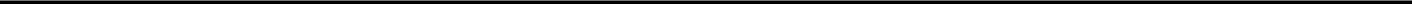 Прошу утвердить тему моей Курсовой работы на английском языке : «…».Дата	ПодписьНаучный руководитель:(ФИО, ученая степень, звание)Даю согласие на руководство.Дата	ПодписьПриложение 2Академическому руководителюОП «Востоковедение»______________________________________________________________________от студента 4 курса______группыОП «Востоковедение»______________________________________________________________________Заявление об изменении темы Курсовой работысвязи с __________________________________________________________________________________________________________________________________________________прошу изменить тему моей Курсовой работы «…» на тему «…»:прошу изменить тему моей Курсовой работы на английском языке «…» на тему «…»:Дата	ПодписьНаучный руководитель:Даю согласие на изменение темы.Дата	ПодписьПриложение 3. Оформление титульного листаСанкт-Петербургский филиалФедерального государственного автономного образовательногоучреждения высшего образования "Национальный исследовательскийуниверситет "Высшая школа экономики"ФакультетСанкт-Петербургская школа социальных наук и востоковеденияНИУ ВШЭ (Санкт-Петербург)Курсовая работаСтудента 3 курса ОП «Востоковедение»Петрова Василия Фёдоровичана тему:«РОССИЙСКО-КИТАЙСКИЕ ОТНОШЕНИЯ В ХХI ВЕКЕ»Научный руководитель:Кандидат исторических наук, доцентН.А. ИвановРецензент:Доктор политологических наук, профессор К.Ф. ПетроваСанкт-Петербург2019 годПриложение 4Отзыв на Курсовую работу студента (ки) 4 курса ОП «Востоковедение» НИУ ВШЭ Санкт-Петербург_____________________________________________________________________________(ФИО студента)					НАЗВАНИЕ РАБОТЫОценка Курсовой работы студента по 10-балльной шкале: ____ баллов.Баллы снижены по следующим критериям:Научный руководитель / рецензентДолжность								Подпись   Фамилия И.О.№ п/пЭтап подготовки
 Ответственный
за этап подготовки КРСроки исполнения1Определение темы КР и консультации с научным руководителем, внесение темы в ТаблицуОбучающийся / Менеджер ОПНе позднее 10 октябрятекущего учебного года2Предоставление заявления о выборе темы КР с подписью научного руководителя в учебный офисОбучающийсяНе позднее 20 октября текущего учебного года3Согласование темы КРАкадемический руководительНе позднее 30 октября текущего учебного года4Закрепление темы КР приказомАкадемический руководительНе позднее 15 декабря текущего учебного года5Согласование графика подготовки КРОбучающийсяНе позднее 1 ноября текущего учебного года6Предъявление студентом руководителю проекта КРОбучающийсяНе позднее 20 декабря текущего учебного года7Первое предъявление готовой КР руководителюОбучающийсяНе позднее 1 марта текущего учебного года 8Изменение темы, руководителя (заявление студента)ОбучающийсяНе позднее 25 апреля текущего учебного года9Сдача полного текста КР, оформленного в соответствии с Правилами, научному руководителю (электронный вариант)ОбучающийсяДо 10 мая текущего учебного года10Загрузка КР в систему LMS для дальнейшей проверки работы на плагиат системой «Антиплагиат»ОбучающийсяДо 25 мая текущего учебного года11Сдача итогового варианта КР с результатом проверки на антиплагиат научному руководителю (электронный вариант) ОбучающийсяДо 25 мая текущего учебного года12Сдача КР рецензентуОбучающийсяДо 25 мая текущего учебного года13Оценивание КР научным руководителем Научный руководитель До 15 июня текущего учебного года (в случае своевременной сдачи работы студентом)14Оценивание КР рецензентомРецензентДо 15 июня текущего учебного года (в случае своевременной сдачи работы студентом)№КритерийКол-во баллов, на которое снижена оценкаКомментарии1Соответствие цели, задач, содержания и выводов курсовой работы утвержденной теме работы.2Структурированное и логичное изложение материала, убедительная аргументация, обоснованность и корректность выводов и умозаключений автора по теме работы. 3Уровень фундированности курсовой работы. Степень изученности исследовательской литературы и источников, связанных с проблематикой работы. Полнота привлечения исследовательской литературы, изданной в последние 5 лет (учитывается наличие в списке использованной литературы материалов из библиотеки электронных ресурсов НИУ ВШЭ).4Количество использованных научных работ на иностранном языке в количестве не менее 10 наименований, в том числе не менее 3 на восточном языке. Наличие списка использованных источников и литературы, оформленного в соответствии с требованиями ГОСТа. В список использованной литературы включаются лишь те работы, на которые есть сноски в тексте.5Адекватное использование научных понятий и терминов. Соответствие терминологии, используемой в курсовой работе, научной отрасли в рамках которой проводится исследование. Преимуществом является наличие теоретической базы исследования, в том числе применение теорий и концепций, обозначенных во введении, при написании основной части курсовой работы.6Достоверность приводимой в работе фактической информации, отсутствие фактических ошибок.7Соответствие выводов поставленной цели и задачам, формулирование выводов с применением методик сравнения и обобщения.8Соответствие курсовой работы требованиям к соблюдению авторских прав. Полное соответствие текста курсовой работы, оформления цитат, сносок основным требованиям к оформлению данного вида работ (подробнее см.: https://www.hse.ru/studyspravka/plagiat).9Строгое соблюдение лексических, фразеологических, грамматических и стилистических норм русского литературного языка, правил орфографии и пунктуации, а также правил транскрипции/транслитерации.10 Научная значимость и новизна выполненного исследования. Наличие исследовательского компонента в работе.11Соблюдение графика подготовки и представления курсовой работы